Corby 25 for sale (2020) (IRC 0.930)

The Corby 25 is a fast sailing racing boat built and designed to sail with great upwind and downwind performance. This particular Corby 25 called "Eclipse" (formally "Tribal") is not your standard GRP production boat. It was custom-built by John Corby himself in the UK in 2000 from cedar strip and epoxy making her lighter and stiffer than the subsequent production models. She has the following special features:
Fin keel, bulb, and spade rudder
Easy to lift out with a single lifting point, conveniently trailerable
IRC offshore compliant.
New saildrive inboard Yanmar 1GM10C (2020) engine with a two-blade folding prop 
Hull and topside were taken back to gel coat and wood and professionally June 2020 New mast (2024),
New (never used) UK Sailmakers main sail (2023), 
2 new (never used) UK Sailmakers (2023) spinnakers (light and medium)
New two-grooved Tuff-luff forestay.
New standing and running rigging fitted in 2021
Twin axle RM galvanized road towing trailer with a new tyres, hitch and brakes 2022. 
The price has been dropped for a quick sale. Stored in Tralee on the trailer.
€21590 
More details on www.apolloduck.com or Phone 087 2541000  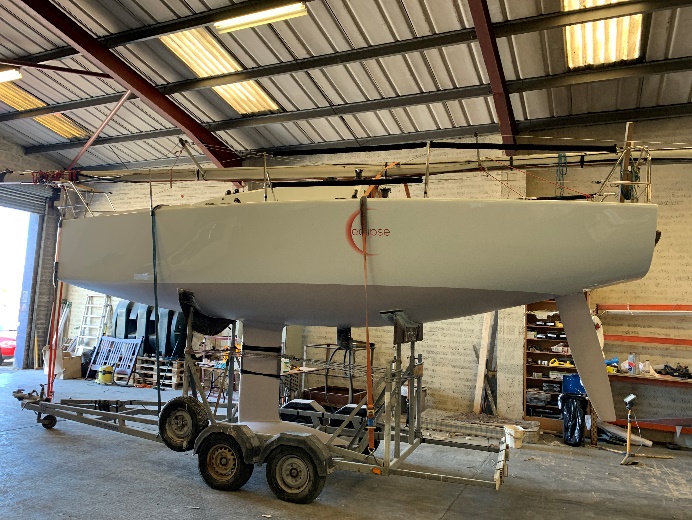 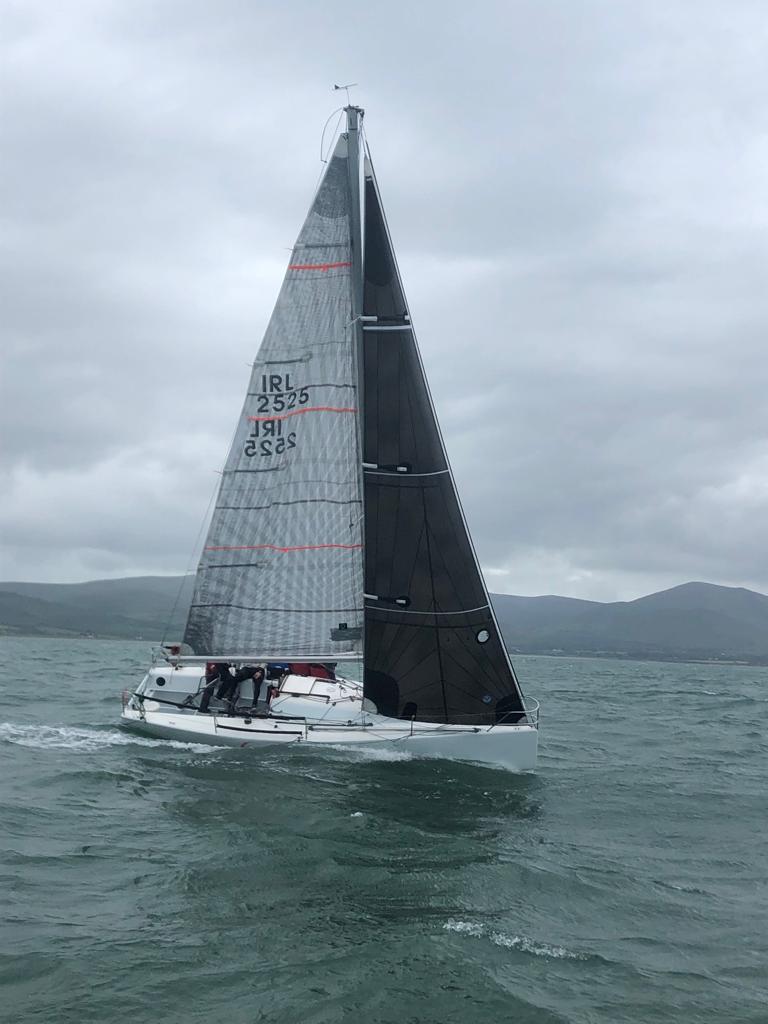 